Број: 45-15-О/4Дана: 18.03.2015.ПРЕДМЕТ: ДОДАТНО ПОЈАШЊЕЊЕ КОНКУРСНЕ ДОКУМЕНТАЦИЈЕ БРОЈ 45-15-О - Набавка реагенаса и потрошног материјала за хематолошке апарате SYSMEX XS500i, PENTRA 60, MINDRAY BC5380, ABX MICROS CRP200, коагулометре BFT, ACL, за потребе Ургентне лабораторије у оквиру Ургентног центра Клиничког центра ВојводинеПИТАЊЕ ПОТЕНЦИЈАЛНОГ ПОНУЂАЧА:„Molimo Vas da nam date pojašnjenje u vezi JN 45-15-O Nabavka reagenasa i potrošnog materijala za hematološke analizatore za partije br. 2 i br. 4.Kako podnosimo ponudu za dve partije, molimo vas da nam navedete koje obrasce, dokumenta pored obrasca ponude i obrasca strukture cene moramo dostaviti zasebno za svaku partiju ( npr. Model ugovora, menica-sredstvo fin. obezbedjenja ponude, rešenje ALIMS-a,  Obrazac br. 8 izjave o nezavisnoj ponudi, obrazac br. 9 izjave o poštovanju obaveza, Obrazac br. 11 troškovi pripreme ponude. )A koje možemo dostaviti zajedno sa uslovima za učešće u postupku javne nabavke iz člana 75. i 76.“ОДГОВОРИ КЦВ-А НА ПИТАЊА:-	Понуђачи који подносе понуде за више партија морају у посебној коверти доставити документацију о испуњености услова (поглавље 4. конкурсне документације), а у посебним ковертама понуде са припадајућом документацијом за сваку партију понаособ.Уз образац понуде потребно је да посебно упакујете и образац за уношење података из понуде који су одређени као елементи критеријума, као и  припадајући модел уговора и Образац структуре цене.С поштовањем, Комисија за јавну набавку 45-15-ОКЛИНИЧКИ ЦЕНТАР ВОЈВОДИНЕKLINIČKI CENTAR VOJVODINE21000 Нови Сад, Хајдук Вељкова 1, Војводина, Србија21000 Novi Sad, Hajduk Veljkova 1, Vojvodina, Srbijaтеl: +381 21/484 3 484www.kcv.rs, e-mail: tender@kcv.rs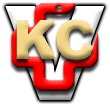 